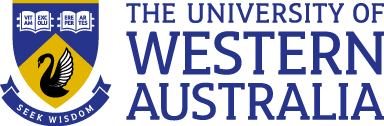   The University of Western Australia   35 Stirling Highway, Crawley WA 6009 Phone +61 8 6488 1785Email: debra.basanovic@uwa.edu.auCRICOS NO: 001266AUSTRALIA AWARDS SCHOLARSHIP STUDENTSALUMNI CONTACT DETAILS IN HOME COUNTRYStudent Name: 	Student ID Number:  	Course Name: 	Residential Address in Home Country:Postal Address in Home Country:Home Phone No.: 		Mobile 				Home Fax No.: 	Email Address:  	       Place of Employment: 		     Address: 	 Work Phone No.: 	     Mobile:					Work Fax No.: 		Email Address: 	      Signed 	    					     Date: 		 		       s:\student life and experience\student experience\global learning office\issu\aas control docs\forms\archive\uwa alumni contact details form v4.docx